ПРОЕКТ РЕШЕНИЯО ВЫЯВЛЕНИИ ПРАВООБЛАДАТЕЛЯ РАНЕЕ УЧТЕННОГО ОБЪЕКТА НЕДВИЖИМОСТИ В соответствии с частью 6 статьи 69.1 Федерального закона от 13.07.2015 года № 218-ФЗ «О государственной регистрации недвижимости» выявлено, что правообладателем ранее учтенного объекта недвижимости жилого помещения (квартиры) с кадастровым номером 86:07:0102004:7759, по адресу: Ханты-Мансийский автономный округ - Югра, р-н Октябрьский, пгт. Приобье, ул. Севастопольская, д.61, кв.1 являются:            - Идрисов Виталий Искандарович, __.__.____ года рождения, место рождения: ____________, Российской Федерации, паспорт гражданина Российской Федерации серия ____ № ______, выдан ___.__.____, ______________ ___, СНИЛС _____-___-___ __, адрес регистрации: ______________.              - Идрисов Константин Витальевич, __.__.____ года рождения, место рождения: ____________, Российской Федерации, паспорт гражданина Российской Федерации серия ____ № ______, выдан ___.__.____, ______________ ___, СНИЛС _____-___-___ __, адрес регистрации: ______________.              -Чехомова Светлана Анатольевна, __.__.____ года рождения, место рождения: ____________, Российской Федерации, паспорт гражданина Российской Федерации серия ____ № ______, выдан ___.__.____, ______________ ___, СНИЛС _____-___-___ __, адрес регистрации: ______________.              - Идрисов Александр Витальевич - сведения о правообладателе, данные документа, удостоверяющий личность правообладателя –отсутствуют.          Документ, подтверждающий, что выявленные лица являются правообладателями ранее учтенного объекта недвижимости:1. Договор передачи (приватизации) квартиры в собственность №829 от 15.06.1998г. по адресу: Ханты-Мансийский автономный округ - Югра, р-н. Октябрьский, пгт. Приобье, ул. Севастопольская, д.37, кв.1, зарегистрированный в делах администрации п. Приобье, Октябрьского района, Ханты-Мансийского автономного округа №485 от 22.07.1998 г. Смена адреса на основании Распоряжения Приобского территориального комитета №86 от 04.04.2001 «Об упорядочении нумерации жилых домов по ул. Севастопольская» (прилагается).          Акт осмотра здания, сооружения или объекта незавершенного строительства, от 03.10.2023 №б/н (прилагается).Возражения относительно сведений о правообладателе ранее учтенного объекта недвижимости, указанном в настоящем проекте решения, могут быть предоставлены в письменной форме или в форме электронного документа (электронного образа документа) в течение 45 дней со дня получения настоящего проекта решения с приложением обосновывающих такие возражения документов.Возражения могут быть предоставлены любым из способов: - почтой по адресу: Россия, Тюменская область, Ханты-Мансийский автономный округ-Югра, Октябрьский район, пгт. Приобье, ул. Югорская, дом 5;- в электронном виде на адрес электронной почты: admpriobie@mail.ru.Зам. главы городского поселения                                                                          Л.К. Дмитриева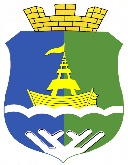 Идрисову Виталию Искандаровичуул. Севастопольская, д.61, кв.1пгт. ПриобьеОктябрьский р-нАдминистрациягородского поселенияПриобье628126,Россия, Тюменская область, Ханты-Мансийский автономный округ-Югра,                    Октябрьский район, п.г.т. Приобье ул.Югорская , дом 5/1Тел./факс (34678) 32-4-52e-mail: admpriobie@mail.ruОКПО 79553601 ОГРН 1058600232965ИНН 8614006680  КПП 861401001 Администрациягородского поселенияПриобье628126,Россия, Тюменская область, Ханты-Мансийский автономный округ-Югра,                    Октябрьский район, п.г.т. Приобье ул.Югорская , дом 5/1Тел./факс (34678) 32-4-52e-mail: admpriobie@mail.ruОКПО 79553601 ОГРН 1058600232965ИНН 8614006680  КПП 861401001 Администрациягородского поселенияПриобье628126,Россия, Тюменская область, Ханты-Мансийский автономный округ-Югра,                    Октябрьский район, п.г.т. Приобье ул.Югорская , дом 5/1Тел./факс (34678) 32-4-52e-mail: admpriobie@mail.ruОКПО 79553601 ОГРН 1058600232965ИНН 8614006680  КПП 861401001 Администрациягородского поселенияПриобье628126,Россия, Тюменская область, Ханты-Мансийский автономный округ-Югра,                    Октябрьский район, п.г.т. Приобье ул.Югорская , дом 5/1Тел./факс (34678) 32-4-52e-mail: admpriobie@mail.ruОКПО 79553601 ОГРН 1058600232965ИНН 8614006680  КПП 861401001 6248126№13-исх-На №